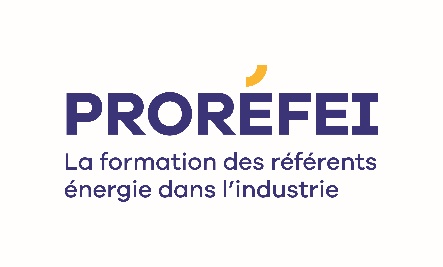 ANNEXE 1 DOSSIER DE CANDIDATURE POUR LASELECTION DES ORGANISMES DE FORMATION POUR LE DISPOSITIF PROREFEIDOSSIER DE CANDIDATUREAssociation Technique Energie Environnement (ATEE)Habilitation des organismes de formation pour le dispositif PROREFEIDate d’émission : 17 mai 2022Contact :Karine Maillardk.maillard@atee.frTel : 01 46 56 91 43IDENTITÉRaison sociale :Adresse :Code postal :Nom du dirigeant : N° SIRET :Date de création : N° DNA : Effectif salarié (ETP) :Pilote pour cette candidature : Téléphone :Mail :Activités de la structure :Secteur d’activités : Certification Qualiopi :  Oui, précisez la date d’obtention :  Non REFORMULATION DE LA DEMANDE ET COMPREHENSION DU CONTEXTE Décrivez votre compréhension du contexte et de la demande, des enjeux, des objectifs et du contenu du projet. (20 lignes maximum Calibri 11)CAPACITE DE COORDINATION / COMMUNICATION AVEC LES ACTEURS DU PROGRAMMEPrécisez les moyens de coordination envisagés avec les acteurs du dispositif. (10 lignes maximum Calibri 11)REFERENCES DE L’ORGANISME DE FORMATION EN INGENIERIE PEDAGOGIQUE ET DE FORMATION Décrivez, à travers quelques expériences / actions de formation, votre démarche et approche en matière d’ingénierie pédagogique et de formation (élaboration d’un programme de formation, définition et variétés des modalités d’animation, dont multimodale, évaluation, rédaction supports…) (10 lignes maximum Calibri 25) – possibilité de joindre quelques exemples de livrables attestant vos référencesUTILISATION DE PLATEFORMES DE TYPE LMSAvez-vous déjà utilisé une plateforme internet de type LMS ? Si oui, décrivez les fonctionnalités ainsi que son utilisation (5 lignes maximum Calibri 11)CV DE L’EQUIPE*expertise technique : Thermodynamique, Notions de base énergie, Systèmes énergétiques, Factures énergétiques, Bilan énergétique, Marché énergétique, Démarche MDE, Actions d’économie d’énergie)PROMOTION / COMMUNICATION / COMMERCIALISATION AUTOUR DU DISPOSITIFDécrivez les moyens de communication, de promotion, de commercialisation du dispositif aux entreprises que vous envisagez pour atteindre l’objectif de minimum 50 stagiaires formés par an (25 lignes maximum Calibri 11).TERRITOIRE COUVERTCocher les régions où l’organisme a la capacité d’animer des sessions et préciser les villes :    Auvergne-Rhône-Alpes, précisez les villes : Bourgogne-Franche-Comté, précisez les villes : Bretagne, précisez les villes : Centre-Val de Loire, précisez les villes : Grand Est, précisez les villes : Hauts-de-France, précisez les villes : Ile-de-France, précisez les villes : Normandie, précisez les villes : Nouvelle-Aquitaine, précisez les villes : Occitanie, précisez les villes : Pays de la Loire, précisez les villes : Provence-Alpes-Côte d’Azur / Corse, précisez les villes :CAPACITE A ORGANISER UN NOMBRE CONSEQUENT DE SESSIONS PAR ANDécrivez votre capacité à organiser un nombre conséquent de sessions par an : ressources humaines, nombre de salles de formation d’une capacité de 8 à 15 stagiaires, nombre de PC à disposition des stagiaires et autres moyens techniques, nombre de stagiaires pouvant être tutorés annuellement au vu de votre plan de charge ; (10 lignes maximum Calibri 25)NomRôle dans le projetRéférences/expériences/ expertises techniques en matière de maîtrise de l’énergie*, expertise pédagogiquePilote de projetRéférent administratif Formateur tuteur Formateur accompagnateur  Formateur tuteur Formateur accompagnateur Formateur tuteur Formateur accompagnateur Formateur tuteur Formateur accompagnateur Formateur tuteur Formateur accompagnateur Formateur tuteur Formateur accompagnateur Formateur tuteur Formateur accompagnateur20202021Nombre total de sessions dispensés par l’OFNombre total de stagiaires formés